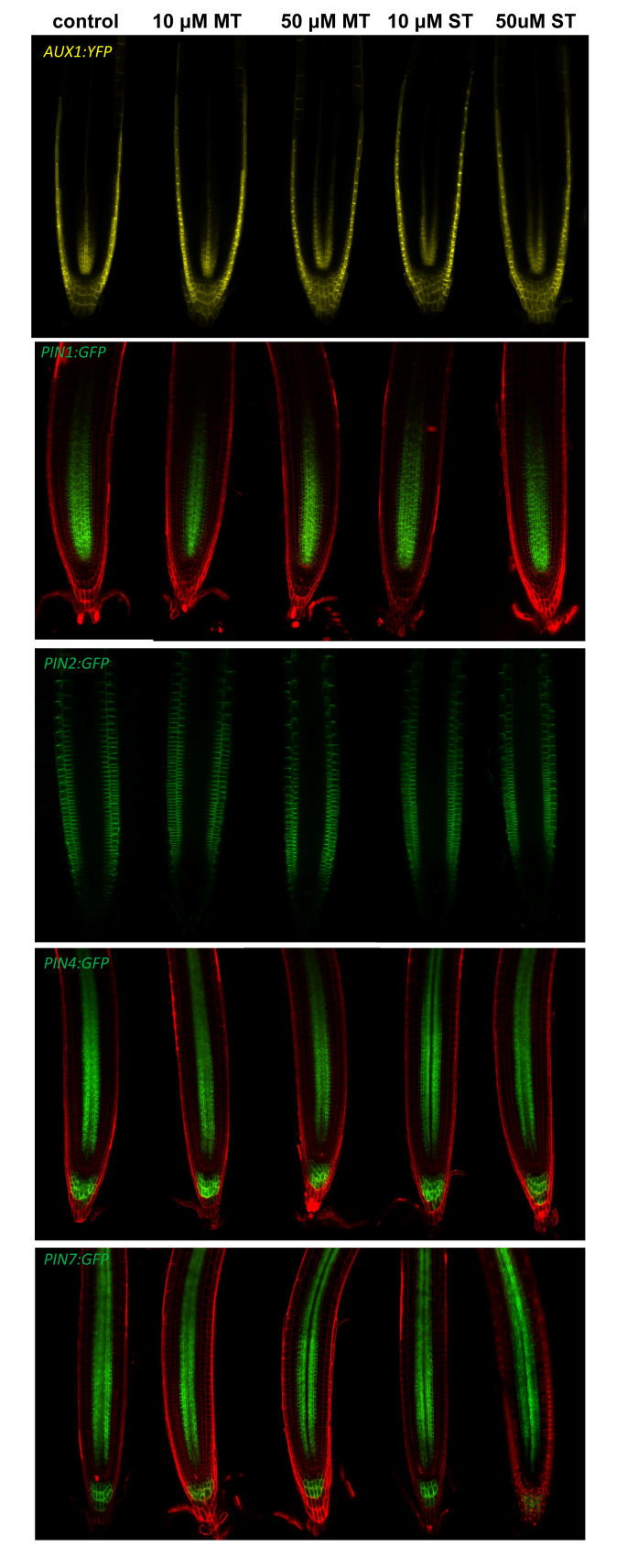 Figure S3. Effects of melatonin and serotonin on the abundances of auxin carriers. GFP/YFP fluorescence in the roots of 5-day-old AUX1:YFP, PIN1:GFP, PIN2:GFP, PIN4:GFP, and PIN7:GFP seedlings exposed to 10 or 50 μM melatonin or serotonin for 4 days.